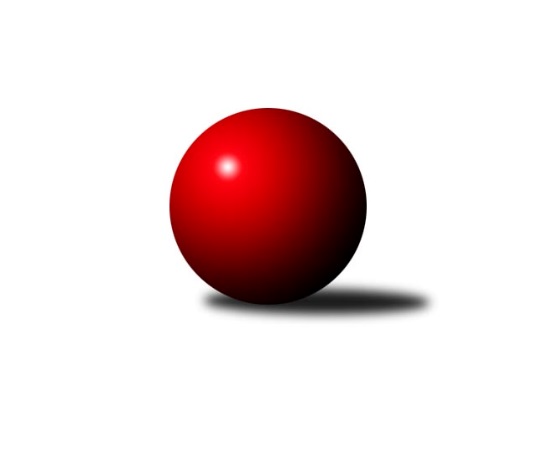 Č.1Ročník 2020/2021	15.6.2024 1.KLD D 2020/2021Statistika 1. kolaTabulka družstev:		družstvo	záp	výh	rem	proh	skore	sety	průměr	body	plné	dorážka	chyby	1.	TJ Valašské Meziříčí	1	1	0	0	2 : 0 	(2.0 : 2.0)	1655	2	1082	573	17	2.	TJ Sokol Luhačovice	1	1	0	0	2 : 0 	(8.0 : 4.0)	1602	2	1082	520	13	3.	TJ Sokol Vracov	1	1	0	0	2 : 0 	(10.0 : 6.0)	1577	2	1052	525	29	4.	KK Zábřeh	1	1	0	0	2 : 0 	(4.0 : 0.0)	1546	2	1059	487	21	5.	KK Slovan Rosice	1	1	0	0	2 : 0 	(7.0 : 5.0)	1509	2	1071	438	43	6.	KC Zlín	1	0	0	1	0 : 2 	(2.0 : 2.0)	1646	0	1132	514	15	7.	TJ Spartak Přerov	1	0	0	1	0 : 2 	(4.0 : 8.0)	1511	0	1043	468	28	8.	KK Orel Ivančice	1	0	0	1	0 : 2 	(6.0 : 10.0)	1460	0	1018	442	28	9.	TJ Horní Benešov	1	0	0	1	0 : 2 	(0.0 : 4.0)	1450	0	1013	437	34	10.	TJ Lokomotiva Valtice 	1	0	0	1	0 : 2 	(5.0 : 7.0)	1437	0	1029	408	37Tabulka doma:		družstvo	záp	výh	rem	proh	skore	sety	průměr	body	maximum	minimum	1.	TJ Valašské Meziříčí	1	1	0	0	2 : 0 	(2.0 : 2.0)	1655	2	1655	1655	2.	TJ Sokol Vracov	1	1	0	0	2 : 0 	(10.0 : 6.0)	1577	2	1577	1577	3.	KK Zábřeh	1	1	0	0	2 : 0 	(4.0 : 0.0)	1546	2	1546	1546	4.	KK Orel Ivančice	0	0	0	0	0 : 0 	(0.0 : 0.0)	0	0	0	0	5.	TJ Horní Benešov	0	0	0	0	0 : 0 	(0.0 : 0.0)	0	0	0	0	6.	KC Zlín	0	0	0	0	0 : 0 	(0.0 : 0.0)	0	0	0	0	7.	TJ Sokol Luhačovice	0	0	0	0	0 : 0 	(0.0 : 0.0)	0	0	0	0	8.	KK Slovan Rosice	0	0	0	0	0 : 0 	(0.0 : 0.0)	0	0	0	0	9.	TJ Spartak Přerov	1	0	0	1	0 : 2 	(4.0 : 8.0)	1511	0	1511	1511	10.	TJ Lokomotiva Valtice 	1	0	0	1	0 : 2 	(5.0 : 7.0)	1437	0	1437	1437Tabulka venku:		družstvo	záp	výh	rem	proh	skore	sety	průměr	body	maximum	minimum	1.	TJ Sokol Luhačovice	1	1	0	0	2 : 0 	(8.0 : 4.0)	1602	2	1602	1602	2.	KK Slovan Rosice	1	1	0	0	2 : 0 	(7.0 : 5.0)	1509	2	1509	1509	3.	TJ Sokol Vracov	0	0	0	0	0 : 0 	(0.0 : 0.0)	0	0	0	0	4.	TJ Lokomotiva Valtice 	0	0	0	0	0 : 0 	(0.0 : 0.0)	0	0	0	0	5.	TJ Spartak Přerov	0	0	0	0	0 : 0 	(0.0 : 0.0)	0	0	0	0	6.	KK Zábřeh	0	0	0	0	0 : 0 	(0.0 : 0.0)	0	0	0	0	7.	TJ Valašské Meziříčí	0	0	0	0	0 : 0 	(0.0 : 0.0)	0	0	0	0	8.	KC Zlín	1	0	0	1	0 : 2 	(2.0 : 2.0)	1646	0	1646	1646	9.	KK Orel Ivančice	1	0	0	1	0 : 2 	(6.0 : 10.0)	1460	0	1460	1460	10.	TJ Horní Benešov	1	0	0	1	0 : 2 	(0.0 : 4.0)	1450	0	1450	1450Tabulka podzimní části:		družstvo	záp	výh	rem	proh	skore	sety	průměr	body	doma	venku	1.	TJ Valašské Meziříčí	1	1	0	0	2 : 0 	(2.0 : 2.0)	1655	2 	1 	0 	0 	0 	0 	0	2.	TJ Sokol Luhačovice	1	1	0	0	2 : 0 	(8.0 : 4.0)	1602	2 	0 	0 	0 	1 	0 	0	3.	TJ Sokol Vracov	1	1	0	0	2 : 0 	(10.0 : 6.0)	1577	2 	1 	0 	0 	0 	0 	0	4.	KK Zábřeh	1	1	0	0	2 : 0 	(4.0 : 0.0)	1546	2 	1 	0 	0 	0 	0 	0	5.	KK Slovan Rosice	1	1	0	0	2 : 0 	(7.0 : 5.0)	1509	2 	0 	0 	0 	1 	0 	0	6.	KC Zlín	1	0	0	1	0 : 2 	(2.0 : 2.0)	1646	0 	0 	0 	0 	0 	0 	1	7.	TJ Spartak Přerov	1	0	0	1	0 : 2 	(4.0 : 8.0)	1511	0 	0 	0 	1 	0 	0 	0	8.	KK Orel Ivančice	1	0	0	1	0 : 2 	(6.0 : 10.0)	1460	0 	0 	0 	0 	0 	0 	1	9.	TJ Horní Benešov	1	0	0	1	0 : 2 	(0.0 : 4.0)	1450	0 	0 	0 	0 	0 	0 	1	10.	TJ Lokomotiva Valtice 	1	0	0	1	0 : 2 	(5.0 : 7.0)	1437	0 	0 	0 	1 	0 	0 	0Tabulka jarní části:		družstvo	záp	výh	rem	proh	skore	sety	průměr	body	doma	venku	1.	TJ Sokol Vracov	0	0	0	0	0 : 0 	(0.0 : 0.0)	0	0 	0 	0 	0 	0 	0 	0 	2.	KK Orel Ivančice	0	0	0	0	0 : 0 	(0.0 : 0.0)	0	0 	0 	0 	0 	0 	0 	0 	3.	TJ Lokomotiva Valtice 	0	0	0	0	0 : 0 	(0.0 : 0.0)	0	0 	0 	0 	0 	0 	0 	0 	4.	TJ Horní Benešov	0	0	0	0	0 : 0 	(0.0 : 0.0)	0	0 	0 	0 	0 	0 	0 	0 	5.	TJ Spartak Přerov	0	0	0	0	0 : 0 	(0.0 : 0.0)	0	0 	0 	0 	0 	0 	0 	0 	6.	KK Zábřeh	0	0	0	0	0 : 0 	(0.0 : 0.0)	0	0 	0 	0 	0 	0 	0 	0 	7.	TJ Sokol Luhačovice	0	0	0	0	0 : 0 	(0.0 : 0.0)	0	0 	0 	0 	0 	0 	0 	0 	8.	KK Slovan Rosice	0	0	0	0	0 : 0 	(0.0 : 0.0)	0	0 	0 	0 	0 	0 	0 	0 	9.	KC Zlín	0	0	0	0	0 : 0 	(0.0 : 0.0)	0	0 	0 	0 	0 	0 	0 	0 	10.	TJ Valašské Meziříčí	0	0	0	0	0 : 0 	(0.0 : 0.0)	0	0 	0 	0 	0 	0 	0 	0 Zisk bodů pro družstvo:		jméno hráče	družstvo	body	zápasy	v %	dílčí body	sety	v %	1.	Jakub Lahuta 	TJ Sokol Luhačovice 	2	/	1	(100%)		/		(%)	2.	Adam Mísař 	KK Zábřeh 	2	/	1	(100%)		/		(%)	3.	Eliška Fialová 	TJ Sokol Vracov 	2	/	1	(100%)		/		(%)	4.	Viktorie Vitamvásová 	KK Slovan Rosice 	2	/	1	(100%)		/		(%)	5.	 	 	2	/	1	(100%)		/		(%)	6.	Jan Svoboda 	KK Orel Ivančice 	2	/	1	(100%)		/		(%)	7.	Tomáš Koplík ml.	TJ Sokol Vracov 	2	/	1	(100%)		/		(%)	8.	Karolína Fabíková 	KK Slovan Rosice 	2	/	1	(100%)		/		(%)	9.	Marie Olejníková 	TJ Valašské Meziříčí 	2	/	1	(100%)		/		(%)	10.	Monika Kočí 	TJ Spartak Přerov 	2	/	1	(100%)		/		(%)	11.	Vojtěch Šmarda 	KK Orel Ivančice 	2	/	1	(100%)		/		(%)	12.	Michal Petráš 	TJ Sokol Luhačovice 	2	/	1	(100%)		/		(%)	13.	Nikola Tobolová 	TJ Valašské Meziříčí 	2	/	1	(100%)		/		(%)	14.	Martin Vološčuk 	KK Zábřeh 	2	/	1	(100%)		/		(%)	15.	Tomáš Ondráček 	KK Zábřeh 	2	/	1	(100%)		/		(%)	16.	Libor Krejčí 	KK Zábřeh 	2	/	1	(100%)		/		(%)	17.	Samuel Kliment 	KC Zlín 	2	/	1	(100%)		/		(%)	18.	Veronika Ovšáková 	TJ Valašské Meziříčí 	2	/	1	(100%)		/		(%)	19.	Filip Vrzala 	KC Zlín 	0	/	1	(0%)		/		(%)	20.	Michaela Škarecká 	TJ Sokol Vracov 	0	/	1	(0%)		/		(%)	21.	Jan Lahuta 	TJ Sokol Luhačovice 	0	/	1	(0%)		/		(%)	22.	Ondřej Holas 	TJ Spartak Přerov 	0	/	1	(0%)		/		(%)	23.	Kristýna Klištincová 	KK Slovan Rosice 	0	/	1	(0%)		/		(%)	24.	Jakub Kovář 	KK Orel Ivančice 	0	/	1	(0%)		/		(%)	25.	Michal Šmýd 	TJ Sokol Vracov 	0	/	1	(0%)		/		(%)	26.	Martina Kapustová 	TJ Lokomotiva Valtice   	0	/	1	(0%)		/		(%)	27.	Eliška Koňaříková 	TJ Lokomotiva Valtice   	0	/	1	(0%)		/		(%)	28.	Libor Maralík 	TJ Horní Benešov 	0	/	1	(0%)		/		(%)	29.	Tobiáš Kučerka 	TJ Horní Benešov 	0	/	1	(0%)		/		(%)	30.	Natálie Trochtová 	KC Zlín 	0	/	1	(0%)		/		(%)	31.	Adriana Svobodová 	KC Zlín 	0	/	1	(0%)		/		(%)	32.	Štěpánka Monsportová 	TJ Horní Benešov 	0	/	1	(0%)		/		(%)	33.	Jan Kučák 	TJ Valašské Meziříčí 	0	/	1	(0%)		/		(%)	34.	Radek Zbořil 	TJ Spartak Přerov 	0	/	1	(0%)		/		(%)	35.	Daniel Duškevič 	TJ Horní Benešov 	0	/	1	(0%)		/		(%)Průměry na kuželnách:		kuželna	průměr	plné	dorážka	chyby	výkon na hráče	1.	TJ Valašské Meziříčí, 1-4	1650	1107	543	16.0	(412.6)	2.	TJ Spartak Přerov, 1-4	1556	1062	494	20.5	(389.1)	3.	TJ Sokol Vracov, 1-4	1518	1035	483	28.5	(379.6)	4.	KK Zábřeh, 1-4	1498	1036	462	27.5	(374.5)	5.	TJ Lokomotiva Valtice, 1-4	1473	1050	423	40.0	(368.3)Nejlepší výkony na kuželnách:TJ Valašské Meziříčí, 1-4TJ Valašské Meziříčí	1655	1. kolo	Marie Olejníková 	TJ Valašské Meziříčí	566	1. koloKC Zlín	1646	1. kolo	Samuel Kliment 	KC Zlín	559	1. kolo		. kolo	Filip Vrzala 	KC Zlín	557	1. kolo		. kolo	Veronika Ovšáková 	TJ Valašské Meziříčí	549	1. kolo		. kolo	Nikola Tobolová 	TJ Valašské Meziříčí	540	1. kolo		. kolo	Natálie Trochtová 	KC Zlín	530	1. kolo		. kolo	Adriana Svobodová 	KC Zlín	526	1. kolo		. kolo	Jan Kučák 	TJ Valašské Meziříčí	505	1. koloTJ Spartak Přerov, 1-4TJ Sokol Luhačovice	1602	1. kolo	Michal Petráš 	TJ Sokol Luhačovice	557	1. koloTJ Spartak Přerov	1511	1. kolo	Ondřej Holas 	TJ Spartak Přerov	546	1. kolo		. kolo	Jakub Lahuta 	TJ Sokol Luhačovice	544	1. kolo		. kolo	Monika Kočí 	TJ Spartak Přerov	511	1. kolo		. kolo	Jan Lahuta 	TJ Sokol Luhačovice	501	1. kolo		. kolo	Radek Zbořil 	TJ Spartak Přerov	454	1. koloTJ Sokol Vracov, 1-4TJ Sokol Vracov	1577	1. kolo	Tomáš Koplík ml.	TJ Sokol Vracov	552	1. koloKK Orel Ivančice	1460	1. kolo	Eliška Fialová 	TJ Sokol Vracov	549	1. kolo		. kolo	Jan Svoboda 	KK Orel Ivančice	528	1. kolo		. kolo	Michal Šmýd 	TJ Sokol Vracov	476	1. kolo		. kolo	Jakub Kovář 	KK Orel Ivančice	473	1. kolo		. kolo	Vojtěch Šmarda 	KK Orel Ivančice	459	1. kolo		. kolo	Michaela Škarecká 	TJ Sokol Vracov	446	1. koloKK Zábřeh, 1-4KK Zábřeh	1546	1. kolo	Adam Mísař 	KK Zábřeh	542	1. koloTJ Horní Benešov	1450	1. kolo	Daniel Duškevič 	TJ Horní Benešov	515	1. kolo		. kolo	Tomáš Ondráček 	KK Zábřeh	503	1. kolo		. kolo	Libor Krejčí 	KK Zábřeh	501	1. kolo		. kolo	Martin Vološčuk 	KK Zábřeh	500	1. kolo		. kolo	Štěpánka Monsportová 	TJ Horní Benešov	493	1. kolo		. kolo	Tobiáš Kučerka 	TJ Horní Benešov	442	1. kolo		. kolo	Libor Maralík 	TJ Horní Benešov	379	1. koloTJ Lokomotiva Valtice, 1-4KK Slovan Rosice	1509	1. kolo	Karolína Fabíková 	KK Slovan Rosice	529	1. koloTJ Lokomotiva Valtice  	1437	1. kolo	Viktorie Vitamvásová 	KK Slovan Rosice	510	1. kolo		. kolo		TJ Lokomotiva Valtice  	489	1. kolo		. kolo	Martina Kapustová 	TJ Lokomotiva Valtice  	477	1. kolo		. kolo	Eliška Koňaříková 	TJ Lokomotiva Valtice  	471	1. kolo		. kolo	Kristýna Klištincová 	KK Slovan Rosice	470	1. koloČetnost výsledků:	2.0 : 0.0	3x	0.0 : 2.0	2x